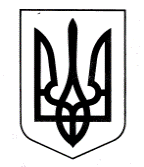 ЗАЗИМСЬКА СІЛЬСЬКА РАДАБРОВАРСЬКОГО РАЙОНУ  КИЇВСЬКОЇ ОБЛАСТІР І Ш Е Н Н ЯПро затвердження штатного розпису Рожнівського навчально-виховного комплексу «Загальноосвітня школа І-ІІ ступенів- дошкільний навчальний заклад» Броварського району Київської області на 2021 рікВідповідно до Постанови Кабінету Міністрів України від 30.08.2002 року № 1298 «Про оплату праці працівників на основі Єдиної тарифної сітки розрядів і коефіцієнтів з оплати праці працівників установ, закладів та організацій окремих галузей бюджетної сфери» (зі змінами), Закону України «Про оплату праці», керуючись ст. 26 Закону України «Про місцеве самоврядування в Україні», «Про освіту», «Про дошкільну освіту», «Про повну загальну середню освіту», «Про позашкільну освіту», враховуючи рекомендації постійної депутатської комісії з питань соціально – економічного розвитку, бюджету та фінансів, комунальної власності, реалізації державної регуляторної політики, інвестицій та зовнішньоекономічних зв’язків, Зазимська сільська радаВИРІШИЛА:1. Затвердити штатний розпис Рожнівського навчально-виховного комплексу «Загальноосвітня школа І-ІІ ступенів- дошкільний навчальний заклад» Броварського району Київської області в кількості 40,68 штатних одиниць з фондом оплати праці на 2021 рік в сумі 5 895 881,52 грн.2. Ввести в дію штатний розпис з 01.01.2021р.3. Контроль за виконанням цього рішення покласти на постійні депутатські комісії з питань охорони здоров’я, материнства, дитинства, освіти, культури, молодіжної політики, фізичної культури, спорту, туризму та соціального захисту та з питань соціально – економічного розвитку, бюджету та фінансів, комунальної власності, реалізації державної регуляторної політики, інвестицій та зовнішньоекономічних зв’язків.Сільський  голова	Віталій КРУПЕНКО с. Зазим’є24 грудня 2020 року№ 234 - 3-позачергової-VIIІ